				LINCOLN COUNTY RESOURCE BOARD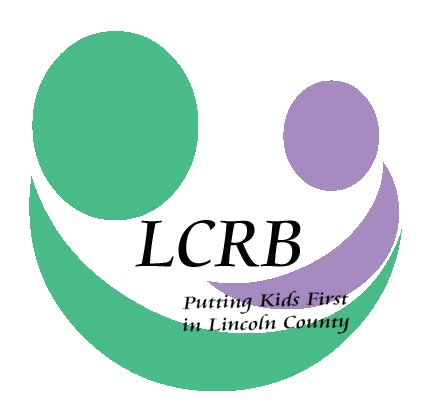 LINCOLN COUNTY, MISSOURIWednesday, November 22, 20178:00 a.m.Lincoln County Health Department#5 Health Department DriveTroy, Missouri 63379AGENDAMeeting Called to OrderRoll Call and Introduction of GuestsApproval of the October 25, 2017, Meeting MinutesFinancial Report (Cheri Winchester)Correspondence & Announcements Provider Brief: Catholic Family ServicesD.A.R.T. Report (Brittany Pursifull)Old Business    Nominating Committee (Barb Wehde)    Needs Assessment        Recap: 2017 Legislative Summit & Mobile Outreach TourNew BusinessDecember Meeting Date ChangeDec. 6 Legislative Outreach Meeting Executive Director’s ReportWritten ReportBillboard ProofEarly Childhood TaskforceFall Provider Audits2018 Contracts and Clinical Outcomes AgreementCommittee ReportsFinance Committee (David Thompson)	  Personnel Committee (Margie Beckmann)  Selection & Review Committee (Kathy Boessen)Comments for the GoodAdjournment